13 11 RM 03890O que é o natal	O significado do natal é o nascimento de Jesus cristo  é sua comemoração anual que acontece há mais de 1600 anos	no dia 25 de dezembro  natal se refere a nacimento ou ao local onde Alguma pessoa nasceu Por exemplo a expressão cidade natal indica A cidade onde um determinado indivíduo nasceu A palavra natal significa do nascimento	 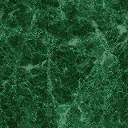 